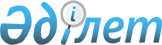 О бюджете сельского округа Иркол на 2023-2025 годыРешение Кармакшинского районного маслихата Кызылординской области от 21 декабря 2022 года № 262.
      В соответствии с пунктом 2 статьи 75 Кодекса Республики "Бюджетный кодекс Республики Казахстан", пункта 2-7 статьи 6 Закона Республики Казахстан "О местном государственном управлении и самоуправлении в Республике Казахстан" Кармакшинский районный маслихат Кызылординской области РЕШИЛ:
      1. Утвердить бюджет сельского округа Иркол на 2023-2025 годы согласно приложениям 1, 2 и 3, в том числе на 2023 год в следующих объемах:
      1) доходы – 77 373,5 тысяч тенге, в том числе:
      налоговые поступления – 1 180 тысяч тенге;
      неналоговые поступления – 0;
      поступления от продажи основного капитала – 131 тысяч тенге;
      поступления трансфертов – 76 062,5 тысяч тенге;
      2) затраты – 77 761,6 тысяч тенге;
      3) чистое бюджетное кредитование – 0;
      бюджетные кредиты – 0;
      погашение бюджетных кредитов – 0;
      4) сальдо по операциям с финансовыми активами – 0;
      приобретение финансовых активов – 0;
      поступления от продажи финансовых активов государства – 0;
      5) дефицит (профицит) бюджета – - 388,1 тысяч тенге;
      6) финансирование дефицита (использование профицита) бюджета – 388,1 тысяч тенге;
      поступление займов – 0;
      погашение займов – 0;
      используемые остатки бюджетных средств – 388,1 тысяч тенге.
      Сноска. Пункт 1 - в редакции решения Кармакшинского районного маслихата Кызылординской области от 12.05.2023 № 49; с изменениями, внесенными решениями Кармакшинского районного маслихата Кызылординской области от 16.08.2023 № 73; 22.11.2023 № 98 (вводится в действие с 01.01.2023).


      2. Учесть, что в 2023 году объем бюджетной субвенций, передаваемый из районного бюджета в бюджет сельского округа Иркол установлен в размере 55 698 тысяч тенге.
      2-1. Предусмотреть возврат неиспользованных (недоиспользованных) целевых трансфертов, выделенных из районного бюджета в 2022 году в районный бюджет в сумме 0,2 тысяч тенге.
      Сноска. Решение дополнено пунктом 2-1 в соответствии с решением Кармакшинского районного маслихата Кызылординской области от 12.05.2023 № 49 (вводится в действие с 01.01.2023).


      3. Утвердить перечень бюджетной программы на 2023 год, не подлежащих секвестру в процессе исполнения местного бюджета согласно приложению 4.
      4. Утвердить целевые трансферты, предусмотренные в бюджете сельского округа Иркол на 2023 год за счет районного бюджета согласно приложению 5.
      5. Настоящее решение вводится в действие с 1 января 2023 года. Бюджет сельского округа Иркол на 2023 год 
      Сноска. Приложение 1 - в редакции решения Кармакшинского районного маслихата Кызылординской области от 22.11.2023 № 98 (вводится в действие с 01.01.2023). Бюджет сельского округа Иркол на 2024 год Бюджет сельского округа Иркол на 2025 год Перечень бюджетной программы на 2023 год, не подлежащих секвестру в процессе исполнения местных бюджетов Целевые трансферты, предусмотренные в бюджете сельского округа Иркол на 2023 год за счет районного бюджета
      Сноска. Приложение 5 - в редакции решения Кармакшинского районного маслихата Кызылординской области от 22.11.2023 № 98 (вводится в действие с 01.01.2023).
					© 2012. РГП на ПХВ «Институт законодательства и правовой информации Республики Казахстан» Министерства юстиции Республики Казахстан
				
      Секретарь Кармакшинского районного маслихата:

Ә.Қошалақов
Приложение 1 к решению
Кармакшинского районного маслихата
Кызылординской области
от "21" декабря 2022 года № 262
Категория
Категория
Категория
Категория
Категория
Сумма, тысяч тенге
Класс
Класс
Класс
Класс
Сумма, тысяч тенге
Подкласс
Подкласс
Подкласс
Сумма, тысяч тенге
Специфика
Специфика
Сумма, тысяч тенге
Наименование
Наименование
Сумма, тысяч тенге
1.Доходы
1.Доходы
77373,5
1
Налоговые поступления
Налоговые поступления
1180
01
Подоходный налог
Подоходный налог
175
2
Индивидуальный подоходный налог
Индивидуальный подоходный налог
175
04
Hалоги на собственность
Hалоги на собственность
917
1
Hалоги на имущество
Hалоги на имущество
40
3
Земельный налог
Земельный налог
12
4
Hалог на транспортные средства
Hалог на транспортные средства
865
05
Внутренние налоги на товары, работы и услуги
Внутренние налоги на товары, работы и услуги
88
3
Поступления за использование природных и других ресурсов
Поступления за использование природных и других ресурсов
88
2
Неналоговые поступления
Неналоговые поступления
0
3
Поступления от продажи основного капитала
Поступления от продажи основного капитала
131
03
Продажа земли и нематериальных активов
Продажа земли и нематериальных активов
131
1
Продажа земли
Продажа земли
131
4
Поступления трансфертов 
Поступления трансфертов 
76062,5
02
Трансферты из вышестоящих органов государственного управления
Трансферты из вышестоящих органов государственного управления
76062,5
3
Трансферты из районного (города областного значения) бюджета
Трансферты из районного (города областного значения) бюджета
76062,5
Функциональная группа 
Функциональная группа 
Функциональная группа 
Функциональная группа 
Функциональная группа 
Сумма, тысяч тенге
Функциональная подгруппа
Функциональная подгруппа
Функциональная подгруппа
Функциональная подгруппа
Сумма, тысяч тенге
Администратор бюджетных программ
Администратор бюджетных программ
Администратор бюджетных программ
Сумма, тысяч тенге
Программа
Программа
Сумма, тысяч тенге
Наименование
Сумма, тысяч тенге
2.Затраты
77761,6
01
Государственные услуги общего характера
35917,9
1
Представительные, исполнительные и другие органы, выполняющие общие функции государственного управления
35917,9
124
Аппарат акима города районного значения, села, поселка, сельского округа
35917,9
001
Услуги по обеспечению деятельности акима города районного значения, села, поселка, сельского округа
35917,9
05
Здравоохранение
31
9
Прочие услуги в области здравоохранения
31
124
Аппарат акима города районного значения, села, поселка, сельского округа
31
002
Организация в экстренных случаях доставки тяжелобольных людей до ближайшей организации здравоохранения, оказывающей врачебную помощь
31
07
Жилищно-коммунальное хозяйство
6306,4
3
Благоустройство населенных пунктов
6306,4
124
Аппарат акима города районного значения, села, поселка, сельского округа
6306,4
008
Освещение улиц в населенных пунктах
4528,4
011
Благоустройство и озеленение населенных пунктов
1778
08
Культура, спорт, туризм и информационное пространство
19041
1
Деятельность в области культуры
19041
124
Аппарат акима города районного значения, села, поселка, сельского округа
19041
006
Поддержка культурно-досуговой работы на местном уровне
19041
12
Транспорт и коммуникация
1828,7
1
Автомобильный транспорт
1828,7
124
Аппарат акима города районного значения, села, поселка, сельского округа
1828,7
013
Обеспечение функцинирования автомобильных дорог в городах районного значяения, селах, поселках, сельских округах
380
045
Капитальный и средний ремонт автомобильных дорог в городах районного значения, селах, поселках, сельских округах
1448,7
13
Прочие
14636,4
9
Прочие
14636,4
124
Аппарат акима города районного значения, села, поселка, сельского округа
14636,4
040
Реализация мероприятий для решения вопросов обустройства населенных пунктов в реализацию мер по содействию экономическому развитию регионов в рамках Государственной программы развития регионов до 2025 года
14636,4
15
Трансферты
0,2
1
Трансферты
0,2
124
Аппарат акима города районного значения, села, поселка, сельского округа
0,2
048
Возврат неиспользованных (недоиспользованных) целевых трансфертов
0,2
3.Чистое бюджетное кредитование
0
4. Сальдо по операциям с финансовыми активами
0
5. Дефицит (профицит) бюджета
-388,1
6. Финансирование дефицита (использование профицита) бюджета
388,1
8
Используемые остатки бюджетных средств
388,1
01
Остатки бюджетных средств
388,1
1
Свободный остатки бюджетных средств
388,1Приложение 2 к решению
Кармакшинского районного маслихата
Кызылординской области
от "21" декабря 2022 года № 262
Категория
Категория
Категория
Категория
Категория
Сумма, тысяч тенге
Класс
Класс
Класс
Класс
Сумма, тысяч тенге
Подкласс
Подкласс
Подкласс
Сумма, тысяч тенге
Специфика
Специфика
Сумма, тысяч тенге
Наименование
Наименование
Сумма, тысяч тенге
1.Доходы
1.Доходы
62319
1
Налоговые поступления
Налоговые поступления
1199
01
Подоходный налог
Подоходный налог
100
2
Индивидуальный подоходный налог
Индивидуальный подоходный налог
100
04
Hалоги на собственность
Hалоги на собственность
1094
1
Hалоги на имущество
Hалоги на имущество
44
3
Земельный налог
Земельный налог
8
4
Hалог на транспортные средства
Hалог на транспортные средства
1042
05
Внутренние налоги на товары, работы и услуги
Внутренние налоги на товары, работы и услуги
5
3
Поступления за использование природных и других ресурсов
Поступления за использование природных и других ресурсов
5
2
Неналоговые поступления
Неналоговые поступления
0
3
Поступления от продажи основного капитала
Поступления от продажи основного капитала
10
03
Продажа земли и нематериальных активов
Продажа земли и нематериальных активов
10
1
Продажа земли
Продажа земли
10
4
Поступления трансфертов 
Поступления трансфертов 
61110
02
Трансферты из вышестоящих органов государственного управления
Трансферты из вышестоящих органов государственного управления
61110
3
Трансферты из районного (города областного значения) бюджета
Трансферты из районного (города областного значения) бюджета
61110
Функциональная группа 
Функциональная группа 
Функциональная группа 
Функциональная группа 
Функциональная группа 
Сумма, тысяч тенге
Функциональная подгруппа
Функциональная подгруппа
Функциональная подгруппа
Функциональная подгруппа
Сумма, тысяч тенге
Администратор бюджетных программ
Администратор бюджетных программ
Администратор бюджетных программ
Сумма, тысяч тенге
Программа
Программа
Сумма, тысяч тенге
Наименование
Сумма, тысяч тенге
2.Затраты
62319
01
Государственные услуги общего характера
36794
1
Представительные, исполнительные и другие органы, выполняющие общие функции государственного управления
36794
124
Аппарат акима города районного значения, села, поселка, сельского округа
36794
001
Услуги по обеспечению деятельности акима города районного значения, села, поселка, сельского округа
36794
05
Здравоохранение
33
9
Прочие услуги в области здравоохранения
33
124
Аппарат акима города районного значения, села, поселка, сельского округа
33
002
Организация в экстренных случаях доставки тяжелобольных людей до ближайшей организации здравоохранения, оказывающей врачебную помощь
33
07
Жилищно-коммунальное хозяйство
3291
3
Благоустройство населенных пунктов
3291
124
Аппарат акима города районного значения, села, поселка, сельского округа
3291
008
Освещение улиц в населенных пунктах
1424
011
Благоустройство и озеленение населенных пунктов
1867
08
Культура, спорт, туризм и информационное пространство
22201
1
Деятельность в области культуры
22201
124
Аппарат акима города районного значения, села, поселка, сельского округа
22201
006
Поддержка культурно-досуговой работы на местном уровне
22201
3.Чистое бюджетное кредитование
0
Бюджетные кредиты
0
Погашение бюджетных кредитов
0
4. Сальдо по операциям с финансовыми активами
0
Приобретение финансовых активов
0
Поступления от продажи финансовых активов государства
0
5. Дефицит (профицит) бюджета
0
6. Финансирование дефицита (использование профицита) бюджета
0
7
Поступление займов
0
16
Погашение займов
0
8
Используемые остатки бюджетных средств
0Приложение 3 к решению
Кармакшинского районного маслихата
Кызылординской области
от "21" декабря 2022 года № 262
Категория
Категория
Категория
Категория
Категория
Сумма, тысяч тенге
Класс
Класс
Класс
Класс
Сумма, тысяч тенге
Подкласс
Подкласс
Подкласс
Сумма, тысяч тенге
Специфика
Специфика
Сумма, тысяч тенге
Наименование
Наименование
Сумма, тысяч тенге
1.Доходы
1.Доходы
68984
1
Налоговые поступления
Налоговые поступления
1266
01
Подоходный налог
Подоходный налог
120
2
Индивидуальный подоходный налог
Индивидуальный подоходный налог
120
04
Hалоги на собственность
Hалоги на собственность
1140
1
Hалоги на имущество
Hалоги на имущество
46
3
Земельный налог
Земельный налог
9
4
Hалог на транспортные средства
Hалог на транспортные средства
1085
05
Внутренние налоги на товары, работы и услуги
Внутренние налоги на товары, работы и услуги
6
3
Поступления за использование природных и других ресурсов
Поступления за использование природных и других ресурсов
6
2
Неналоговые поступления
Неналоговые поступления
0
3
Поступления от продажи основного капитала
Поступления от продажи основного капитала
10
03
Продажа земли и нематериальных активов
Продажа земли и нематериальных активов
10
1
Продажа земли
Продажа земли
10
4
Поступления трансфертов 
Поступления трансфертов 
67708
02
Трансферты из вышестоящих органов государственного управления
Трансферты из вышестоящих органов государственного управления
67708
3
Трансферты из районного (города областного значения) бюджета
Трансферты из районного (города областного значения) бюджета
67708
Функциональная группа 
Функциональная группа 
Функциональная группа 
Функциональная группа 
Функциональная группа 
Сумма, тысяч тенге
Функциональная подгруппа
Функциональная подгруппа
Функциональная подгруппа
Функциональная подгруппа
Сумма, тысяч тенге
Администратор бюджетных программ
Администратор бюджетных программ
Администратор бюджетных программ
Сумма, тысяч тенге
Программа
Программа
Сумма, тысяч тенге
Наименование
Сумма, тысяч тенге
2.Затраты
68984
01
Государственные услуги общего характера
39803
1
Представительные, исполнительные и другие органы, выполняющие общие функции государственного управления
39803
124
Аппарат акима города районного значения, села, поселка, сельского округа
39803
001
Услуги по обеспечению деятельности акима города районного значения, села, поселка, сельского округа
39803
05
Здравоохранение
34
9
Прочие услуги в области здравоохранения
34
124
Аппарат акима города районного значения, села, поселка, сельского округа
34
002
Организация в экстренных случаях доставки тяжелобольных людей до ближайшей организации здравоохранения, оказывающей врачебную помощь
34
07
Жилищно-коммунальное хозяйство
3423
3
Благоустройство населенных пунктов
3423
124
Аппарат акима города районного значения, села, поселка, сельского округа
3423
008
Освещение улиц в населенных пунктах
1481
011
Благоустройство и озеленение населенных пунктов
1942
08
Культура, спорт, туризм и информационное пространство
25724
1
Деятельность в области культуры
25724
124
Аппарат акима города районного значения, села, поселка, сельского округа
25724
006
Поддержка культурно-досуговой работы на местном уровне
25942
3.Чистое бюджетное кредитование
0
Бюджетные кредиты
0
Погашение бюджетных кредитов
0
4. Сальдо по операциям с финансовыми активами
0
Приобретение финансовых активов
0
Поступления от продажи финансовых активов государства
0
5. Дефицит (профицит) бюджета
0
6. Финансирование дефицита (использование профицита) бюджета
0
7
Поступление займов
0
16
Погашение займов
0
8
Используемые остатки бюджетных средств
0Приложение 4 к решению
Кармакшинского районного маслихата
Кызылординской области
от "21" декабря 2022 года № 262
Наименование 
Здравоохранение
Организация в экстренных случаях доставки тяжелобольных людей до ближайшей организации здравоохранения, оказывающей врачебную помощьПриложение 5 к решению
Кармакшинского районного маслихата
Кызылординской области
от "21" декабря 2022 года № 262
№
Наименование
Сумма, тысяч тенге
Целевые текущие трансферты:
20 364,5
1
на устройство детского и спортивного площадка в селе Ирколь Кармакшинского района Кызылординской области
14 636,4
2
На установку дорожных знаков и искусственных баръеров по улице Коркыт ата в селе Ирколь
380
3
На разработку проектно-сметной документации и получение экспертного заключения на капитальный ремонт улицы Жанатурмыс в селе Ирколь 
1 448,7
4
На разработку проектно-сметной документации и получение экспертного заключения на работы по освещению улицы Жанатурмыс в селе Ирколь (0,26 км)
984,4
5
На разработку проектно-сметной документации и получение экспертного заключения на работы по освещению улицы Казахстан в селе Ирколь (0,95 км)
1 196,0
6
На разработку проектно-сметной документации и получение экспертного заключения на работы по освещению улицы Е.Курманбаева в селе Ирколь (0,3 км)
992,0
7
На приобретение запасных частей для служебного автомобиля аппарата акима сельского округа Ирколь
727,0